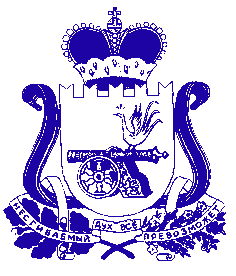 Администрация муниципального образования «Сафоновский район» Смоленской областиПОСТАНОВЛЕНИЕот  17.09.2020 № 1003 Администрация муниципального образования «Сафоновский район» Смоленской областиПОСТАНОВЛЯЕТ:1. Внести изменения в схему размещения нестационарных торговых объектов на территории муниципального образования «Сафоновский район» Смоленской области, утвержденную постановлением Администрации муниципального образования «Сафоновский район» Смоленской области от 25.08.2017 № 1070                       (в редакции постановлений Администрации муниципального образования «Сафоновский район» Смоленской области от 01.11.2017 № 1327,                                          от 08.06.2018 № 733, от 14.10.2019 № 1446), дополнив ее следующими пунктами:2. Опубликовать настоящее постановление на официальном сайте Администрации муниципального образования «Сафоновский район» Смоленской области в сети Интернет.3. Считать настоящее постановление неотъемлемой частью постановления Администрации муниципального образования «Сафоновский район» Смоленской области от 25.08.2017 № 1070 «Об утверждении схемы размещения нестационарных торговых объектов на территории муниципального образования «Сафоновский район» Смоленской области» (в редакции постановлений Администрации муниципального образования «Сафоновский район» Смоленской области от 01.11.2017 № 1327, от 08.06.2018 № 733, от 14.10.2019 № 1446).И.п. Главы муниципального образования «Сафоновский район» Смоленской области					А.И.ЛапиковО внесении изменений в схему размещения нестационарных торговых объектов на территории муниципального образования «Сафоновский район» Смоленской области54г.Сафоновомикрорайон 2, между д.12 и д.7140отсутствует01.01.203154.1павильонпродовольственный100до 01.01.2031